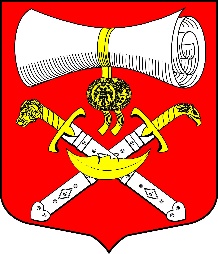 РОССИЙСКАЯ ФЕДЕРАЦИЯСОВЕТ ДЕПУТАТОВ МУНИЦИПАЛЬНОГО ОБРАЗОВАНИЯХВАЛОВСКОЕ СЕЛЬСКОЕ ПОСЕЛЕНИЕВОЛХОВСКОГО МУНИЦИПАЛЬНОГО РАЙОНАЛЕНИНГРАДСКОЙ ОБЛАСТИЧЕТВЕРТОГО СОЗЫВАРЕШЕНИЕ от 05 октября  2021 года  №  55Об утверждении методики определениявеличины арендной платыза пользование муниципальным имуществомна территории муниципального образования Хваловское сельское поселение Волховского муниципального района Ленинградской областиВ соответствии с Федеральным законом от 6 октября 2003 года № 131-ФЗ «Об общих принципах организации местного самоуправления в Российской Федерации», Уставом муниципального образования Хваловское сельское поселение Волховского муниципального района Ленинградской области,  заслушав и обсудив информацию о расчете арендной платы за пользование муниципальным имуществом Хваловского сельского поселения Волховского муниципального района, Совет депутатов муниципального образования Хваловское сельское поселение решил:        1. Утвердить   Методику  определения величины арендной платы за пользование муниципальным имуществом на территории  муниципального образования Хваловское сельское поселение Волховского муниципального района, согласно Приложению № 1.                 2. С момента вступления в силу настоящего решения считать утратившим силу решение Совета депутатов муниципального образования Хваловское сельское поселение Волховского муниципального района Ленинградской области от 15 ноября 2012 года № 42 «Об утверждении методики расчета арендной платы за пользование муниципальным имуществом на территории МО Хваловское сельское поселение Волховского муниципального района Ленинградской области».         3. Решение вступает в силу с момента его официального опубликования в газете «Провинция» и подлежит размещению на официальном сайте муниципального образования Хваловское сельское поселение.             4. Контроль за исполнением настоящего решения оставляю за собой. Глава муниципального образования Хваловское сельское поселение                                                               Н.А.АникинПриложение № 1          УТВЕРЖДЕНО         				              	 решением совета депутатовмуниципального образования Хваловское сельское поселение                                                                                                                               от «05» октября 2021 года № 55МЕТОДИКАопределения величины  арендной платы за пользованиемуниципальным имуществом1. Порядок расчета величины годовой арендной платы за аренду зданий, строений и отдельных помещений муниципального имущества муниципального образования Хваловское сельское поселение.1.1. Расчет величины годовой арендной платы осуществляется в рублях. Значения коэффициентов указываются в долях единицы. 1.2. Величина годовой арендной платы определяется по формуле: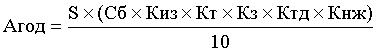 где: АГОД	- годовая арендная плата за объект недвижимости;S	- общая площадь арендуемого объекта недвижимости;СБ	- базовая величина стоимости строительства одного квадратного метра здания, которым является или в котором находится арендуемый объект недвижимости, в рублях;КИЗ	- коэффициент износа;КТ	- коэффициент типа здания, устанавливаемый в зависимости от указанного в технической документации назначения объекта недвижимости;КЗ	- коэффициент территориальной зоны, устанавливаемый в зависимости от местонахождения арендуемого объекта недвижимости и социально-экономической ситуации, складывающейся на данной территории;Ктд	- коэффициент типа деятельности, устанавливаемый с учетом вида деятельности арендатора;Кнж	- коэффициент качества объекта недвижимости, устанавливаемый в зависимости от использования арендуемого объекта недвижимости, расположения объекта недвижимости в здании (сооружении), степени технического обустройства и высоты потолков объекта недвижимости, удобства его коммерческого использования.2. Порядок установления величины базовой стоимости строительства одного квадратного метра объекта недвижимости.За величину базовой стоимости строительства одного квадратного метра объекта недвижимости принимается усредненная величина сметной стоимости строительства одного квадратного метра общей площади объектов недвижимости в Ленинградской области с учетом конструктивного типа здания, в котором находится арендуемый объект недвижимости. Значение базовой стоимости строительства (Сб) устанавливается в рублях с учетом конструктивного типа здания (кирпичное, панельное, деревянное) и ежегодно утверждается нормативным правовым актом Ленинградского областного комитета по управлению государственным имуществом с учетом сведений, получаемых у специализированной организации*.__________________
* (Пункт в соответствии с постановлением Правительства Ленинградской области от 21 декабря 2007 года N329, в редакции, введенной в действие с 31 мая 2012 года постановлением Правительства Ленинградской области от 17 апреля 2012 года N 110).3. Порядок установления значений коэффициентов, применяемых при расчете арендной платы.3.1. Коэффициент износа (КИЗ) определяется по формуле:Киз= (100% - % фактического износа) /100Процент износа устанавливается по данным органов технической инвентаризации. Если Киз меньше 0,5, он применяется равным 0,5.3.2. Значения коэффициента типа здания (КТ)_________________
* Расшифровка объектов недвижимости, относящихся к той или иной категории.3.3. Коэффициент территориальной зоны (КЗ) (Пункт в соответствии с постановлением Правительства Ленинградской области от 21 декабря 2007 года N 329, в редакции, введенной в действие с 31 мая 2012 года постановлением Правительства Ленинградской области от 17 апреля 2012 года N 110).3.4. Коэффициент типа деятельности арендатора (Ктд)*__________________* Виды деятельности арендатора и значения Ктд могут быть пересмотрены.Кк – коэффициент качества объекта:3.5. Коэффициент качества объекта недвижимости (Кнж) определяется по формуле:Кнж = Крп+Кто+Квп+Квх+Кки,где:а) КРП - коэффициент расположения объекта недвижимости в здании:б) КТО - коэффициент степени технического обустройства:Примечания:1. Считается, что водоснабжение и (или) канализация в помещении отсутствуют, если персонал, работающий в нем, не имеет доступа ни к одному из мест общего пользования, оснащенных соответствующими удобствами, находящимися в здании, в котором расположено помещение.2. Считается, что подвальное помещение в отапливаемом здании является отапливаемым, если по нему проходят трубы отопительной системы.в) КВП - коэффициент, учитывающий высоту потолков в арендуемом помещении:г) КВХ - коэффициент, учитывающий наличие уличного входа в арендуемое помещение:д) ККИ- коэффициент удобства коммерческого использования:4. Дополнительные коэффициентыРасчет величины годовой арендной платы с применением понижающего коэффициента:-  за помещения включенным в перечень муниципального имущества, находящегося в муниципальной собственности Хваловского сельского поселения  и свободного от прав третьих лиц (за исключением имущественных прав субъектов малого и среднего предпринимательства), предназначенного для предоставления во владение и(или) в пользование на долгосрочной основе субъектам малого и среднего предпринимательства и организациям, образующим инфраструктуру поддержки субъектов малого и среднего предпринимательства),;- за помещения социального назначения не приносящих прибыль, или приносящих прибыль для покрытия коммунальных услуг и арендной платы;определяется по формуле:Агод = S х (Сб х Киз х Кт х Кз х Ктд х Кнж х Кпон)10КПОН – понижающий коэффициент :5. Определение суммы арендных платежей за арендуемый объект недвижимости, необходимой к оплате ежемесячноСумма арендных платежей определяется по формуле:,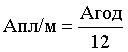 где: АПЛ/М - ежемесячная сумма платежей за арендуемый объект недвижимости;АГОД - годовая арендная плата за объект недвижимости, в рублях.6. Порядок расчета величины годовой арендной платы за пользование движимым муниципальным имуществом Хваловского сельского поселения.6.1. Расчет величины годовой арендной платы осуществляется в рублях. Значения коэффициентов указываются в долях единицы. 6.2 Расчет арендной платы за пользование движимым муниципальным имуществом производится по формуле:АГОД = СБ х И х КИ х Ктд,где:АГОД	- годовая арендная плата; СБ	- первоначальная балансовая стоимость арендуемого имущества с учетом изменений стоимости в случае дооборудования, модернизации, реконструкции, частичной ликвидации и переоценки объектов основных средств; И	- коэффициент индексации. На очередной год коэффициент индексации установить равным ставке рефинансирования Банка России по состоянию на 1 января текущего года;КИ	- коэффициент износа имущества. Определяется исходя из процента износа объекта согласно таблице:Ктд		- коэффициент типа деятельности арендатора. Определяется согласно основному типу деятельности арендатора и назначению использования имущества:7. Порядок расчета величины арендной платы за пользование недвижимым имуществом – передаточные устройства (линейные объекты) муниципального образования Хваловское  сельского поселения.7.1. Расчет величины годовой арендной платы и балансовой стоимости осуществляются в рублях. 7.2 Расчет арендной платы за пользование недвижимым муниципальным имуществом – передаточные устройства (линейные объекты) осуществляется по следующей формуле:А = Б х 2 %,где:А – арендная плата в год;Б – балансовая стоимость.N п/пКонструктивный тип зданияЗначенияПримечания*1Административное1,0Учебный корпус, здание поликлиники, дома культуры, библиотеки, конторы2Прочее0,9Общественно-бытовые корпуса, нежилые помещения общежитий, больницы, бытовки3Производственное0,8Все объекты производственного назначения4Склад, гараж0,7Номер зоныМестонахождение объекта (город, район)КзСмин, рублей8Волховский район0,4250Вид деятельности арендатораКтдАптеки0,6Библиотеки0,02Бюджетные учреждения 0,05Здравоохранение0,1Лесная промышленность0,45Лесное хозяйство0,4Мобильная связь2,0Непроизводственные виды бытового обслуживания0,5Обслуживание объектов жизнеобеспечения населения: тепло-, водоснабжение и водоотведение0,01Общественные организации по сферам коммерческой деятельности0,6Общественное питание0,6Общественное питание с реализацией алкогольных напитков1,2Органы государственного и муниципального управления0,03Общественные объединения и политические партии0,05Парикмахерские услуги0,5Прочие косметические услуги0,8Посреднические услуги без выраженной специализации1,7Посреднические услуги при купли-продажи товаров народного потребления0,85Почтовая связь0,4Проведение дискотек и массовых зрелищных мероприятий0,3Прочая некоммерческая деятельность0,3Прочие виды деятельности1,3Производственная деятельность0,65Предприятия и учреждения муниципальной формы собственности0,44Религиозные организации0,75Ремонт и техническое обслуживание транспортных средств1,0Творческие общественные объединения0,3Торговля розничная0,9Физкультурно-спортивные организации0,5Хлебопекарная промышленность0,55Электросвязь и радиосвязь1,4Занимаемые помещения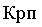 Здание полностью1,0Этаж0,7Цоколь (полуподвал)0,5Чердак (мансарда)0,4Подвал0,3Элементы обустройстваКТОВодопровод, канализация, центральное отопление, горячая вода0,3Водопровод, канализация, центральное отопление0,2Центральное отопление0,1Отсутствие обустройства-Высота потолка арендуемого объекта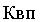 Свыше 3,0 метра0,11От 2,6 до 3,0 метра0,10Менее 2,6 метра0,09Элементы обустройства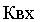 При наличии отдельного входа0,2При отсутствии отдельного входа-Расположение помещения в населенном пункте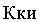 Около вокзалов, на центральных улицах районных и муниципальных центров и городов, около органов управления, на территории портов1,0Прочие территории населенных пунктов (на территориях, примыкающих к магистралям федерального и областного значения, прочие территории районных и муниципальных центров и городов)0,8Удаленные населенные пункты0,4Прочие зоны0,2Для поддержки малого и среднего предпринимательства в первый год договорных отношений сроком до одного года.  0,8Для помещений социального назначения не приносящих прибыль, или приносящих прибыль для покрытия коммунальных услуг и арендной платы0,35N п/пПроцент износа имуществаКИ1До 20%1221-300,9331-400,8441-500,7551-600,6N п/пВид деятельности арендатора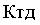 11. Транспортно-экспедиционные услуги1,522. Вывоз бытовых отходов0,1533. Дорожно-строительная техника0,2